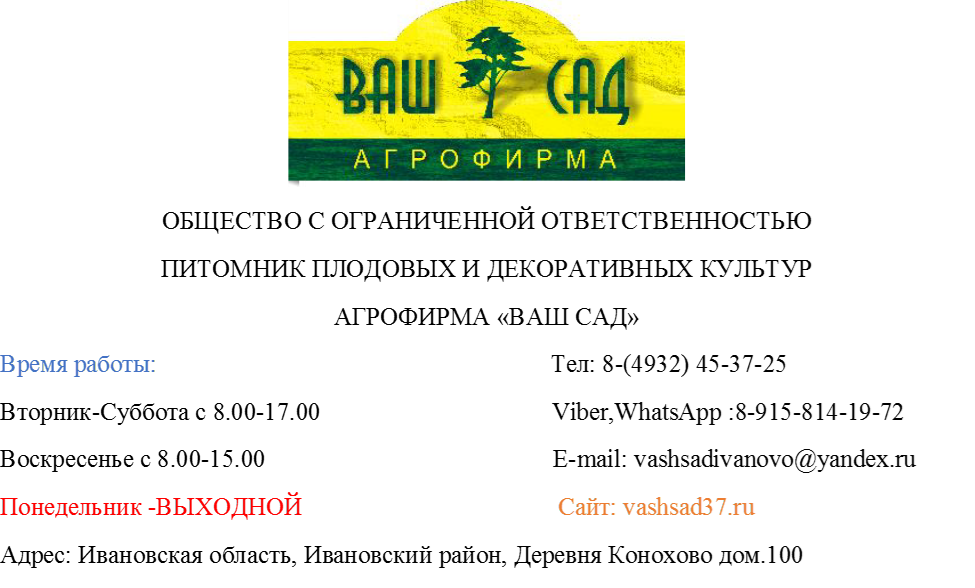 Прайс-лист на хвойные растения Сосны  на 1.04.2023Цены могут отличаться по всем вопросам по тел.8-(4932)45-37-25ФотоНаименованиеОписаниеРазмергоршкаЦенаЗаказ(шт)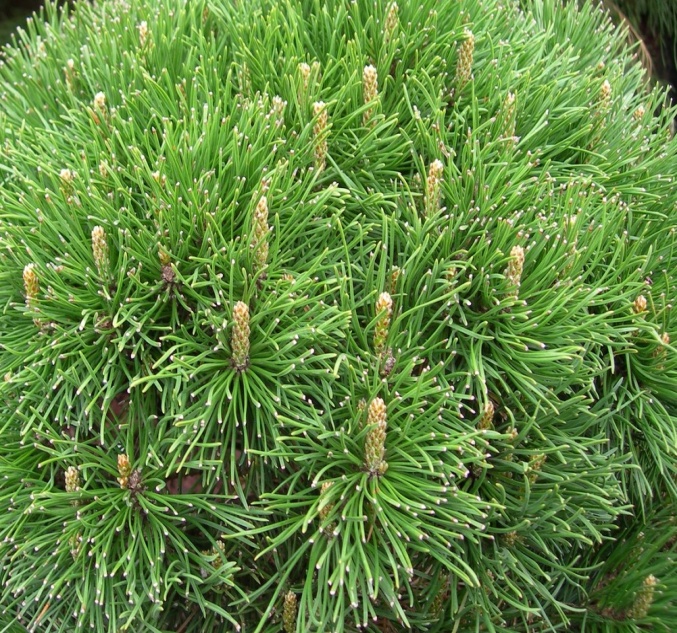 Горная сосна МугусPinus mugu MughusВ высоту способен достигать 2-3 м, и столько же в диаметре кроны. Хвоя обладает темно-зеленым оттенком, длина которой составляет 4 см.С-3С-104800-007800-00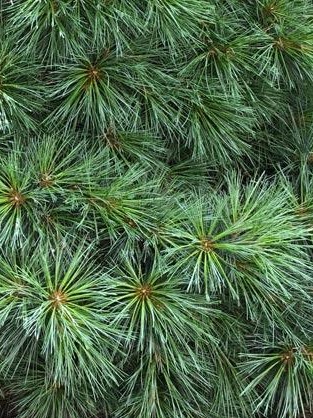 Сосны Веймутова Блю Шег Pinus strobus Blue ShagКарликовый сорт с достаточно плотной шаровидной формой кроны, в возрасте 10 лет высота составляет 1,0-1,2 м, ширина 1,4-1,5 м. Хвоя мягкая, длинная, голубого цвета.С-24200-00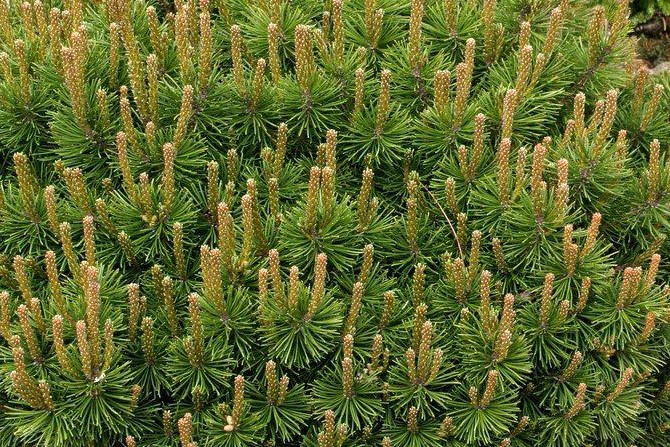 Горная сосна ПумилиоPinus mugo var pumilioВысота кустарника колеблется от 1,2 до 1,5 метра. Шишки конусовидные, коричневые, побеги направлены вверх и формируют купол.С-24800-00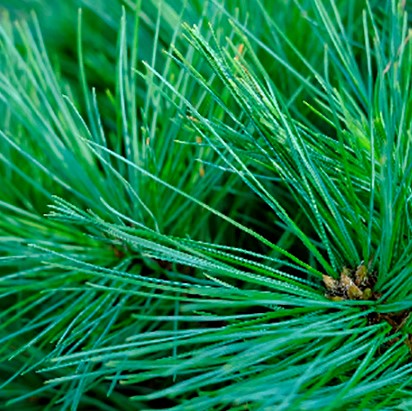 Сосна Веймутова «Минима» Pinus strobus «Minima»Карликовая разновидность. В высоту достигает 0,8-1 м при диаметре кроны в 1,5 м.  С возрастом растение приобретает подушковидную форму. Хвоя насыщенно зеленого цвета. В конце лета меняет оттенок на голубовато-зеленый.С-24800-00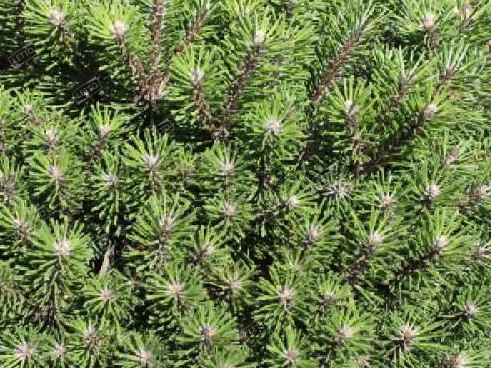 Сосна горная 'Benjamin'Pinus mugo `Benjamin`Карликовая форма горной сосны, которая во взрослом состоянии достигает высоты 0,7м и диаметра 0,9м.Обладает компактной плотной кроной и жесткой блестящей короткой хвоей. С-17200-00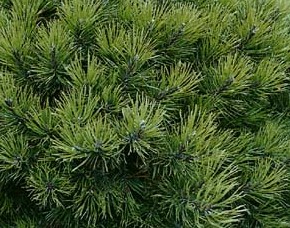 Сосны горной ГномPinus mugo GnomКустарниковая форма с шаровидной, очень густой кроной. В10 лет достигает примерно 1 м в диаметре. Хвоя темно-зеленая, блестящая.С-24800-00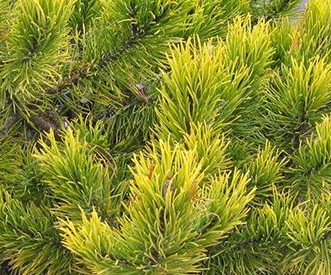 Сосна горная Карстенс ВинтерголдPinus mugo CarstenWintergoldШирокий, медленнорастущий подушкообразный компактный кустарник. Взрослое растение достигает 2,5 м в высоту при диаметре до 5 м.С-24800-00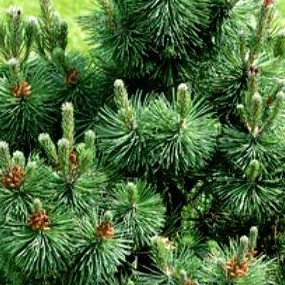 Сосна горная КолумбоPinus mugo ColumboКарликовый сорт с узкой конусовидной кроной. Высота взрослого растения 3-5 м и диаметр кроны до 2 м.С-24800-00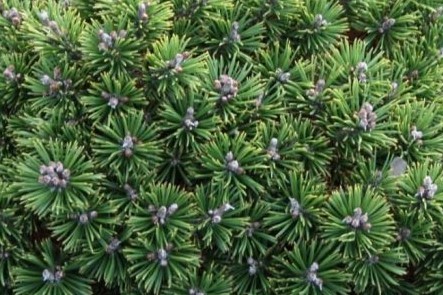 Сосна горная Мопс Pinus mugo MopsКомпактная, карликовая сосна с шаровидной кроной. Медленнорастущая, после 10 лет достигает 0,5 м в диаметре. Хвоя темная, зелено-голубая.С-24800-00